Umwelt im Unterricht
www.umwelt-im-unterricht.de Arbeitsmaterial (Grundschule)Grün oder grau? Eine Stadt für Mensch und Natur (Basisvariante)Die Materialien enthalten eine Checkliste für Exkursionen sowie Fotos verschiedener Stadtansichten und dazugehörige Arbeitsaufträge. Die Schüler*innen ordnen den Ansichten verschiedener Gebäude und Flächen passende Begrünungsmaßnahmen zu.Hinweise für LehrkräfteWas gehört noch zu diesen Arbeitsmaterialien?   Die folgenden Seiten enthalten Arbeitsmaterialien zum Thema des Monats „Warum wir grüne Städte brauchen“ von Umwelt im Unterricht. Zum Thema des Monats gehören Hintergrundinformationen, ein didaktischer Kommentar sowie ein Unterrichtsvorschlag. Sie sind abrufbar unter: https://www.umwelt-im-unterricht.de/wochenthemen/warum-wir-gruene-staedte-brauchen Inhalt und Verwendung der ArbeitsmaterialienDie Materialien werden für den Unterrichtsvorschlag „Grün oder grau? Eine Stadt für Mensch und Natur (Basisvariante)“ verwendet. Die Schüler*innen erhalten den Auftrag, in Partnerarbeit (oder Einzelarbeit) für vorgegebene Flächen einer Stadt geeignete Begrünungsmaßnahmen auszuwählen. Die Materialien umfassen Fotos aus verschiedenen Städten sowie kurze Beschreibungen von Begrünungsmaßnahmen. Die Schüler*innen ordnen den Fotos passende Begrünungsmaßnahmen zu.Die Materialien können angepasst werden, um Begrünungsmaßnahmen für den eigenen Wohnort beziehungsweise für eine Stadt zu erarbeiten, die den Schüler*innen bekannt ist. Dafür können die Fotos ausgetauscht werden.Neben der Basisvariante des Unterrichtsentwurfs gibt es bei Umwelt im Unterricht auch eine Variante für Fortgeschrittene sowie dazugehörige Materialien.Übersicht über die ArbeitsmaterialienCheckliste:
Grün und Grau in der StadtUm welchen Ort geht es? Trage die Bezeichnung ein:Kreuze an: Welche Art von Bebauung ist zu sehen?Kreuze an: Welche Art von Grün ist zu sehen?Kreuze an: Was tun Menschen an diesem Ort?Arbeitsaufträge:
Wie kann die Stadt grüner werden?  1. Ein belebter Platz im Stadtzentrum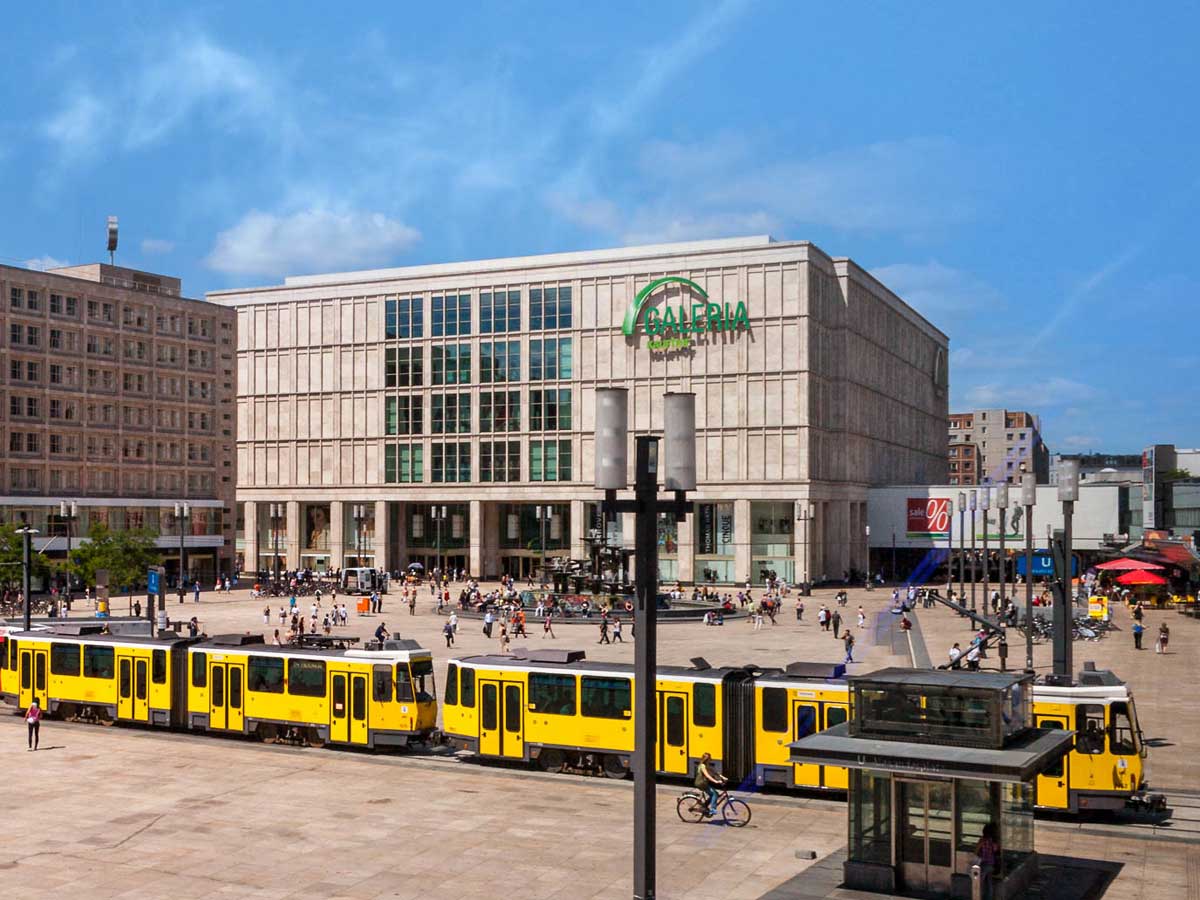 Welche Art von Begrünung wäre hier möglich? Kreuze an.2. Ein großer Parkplatz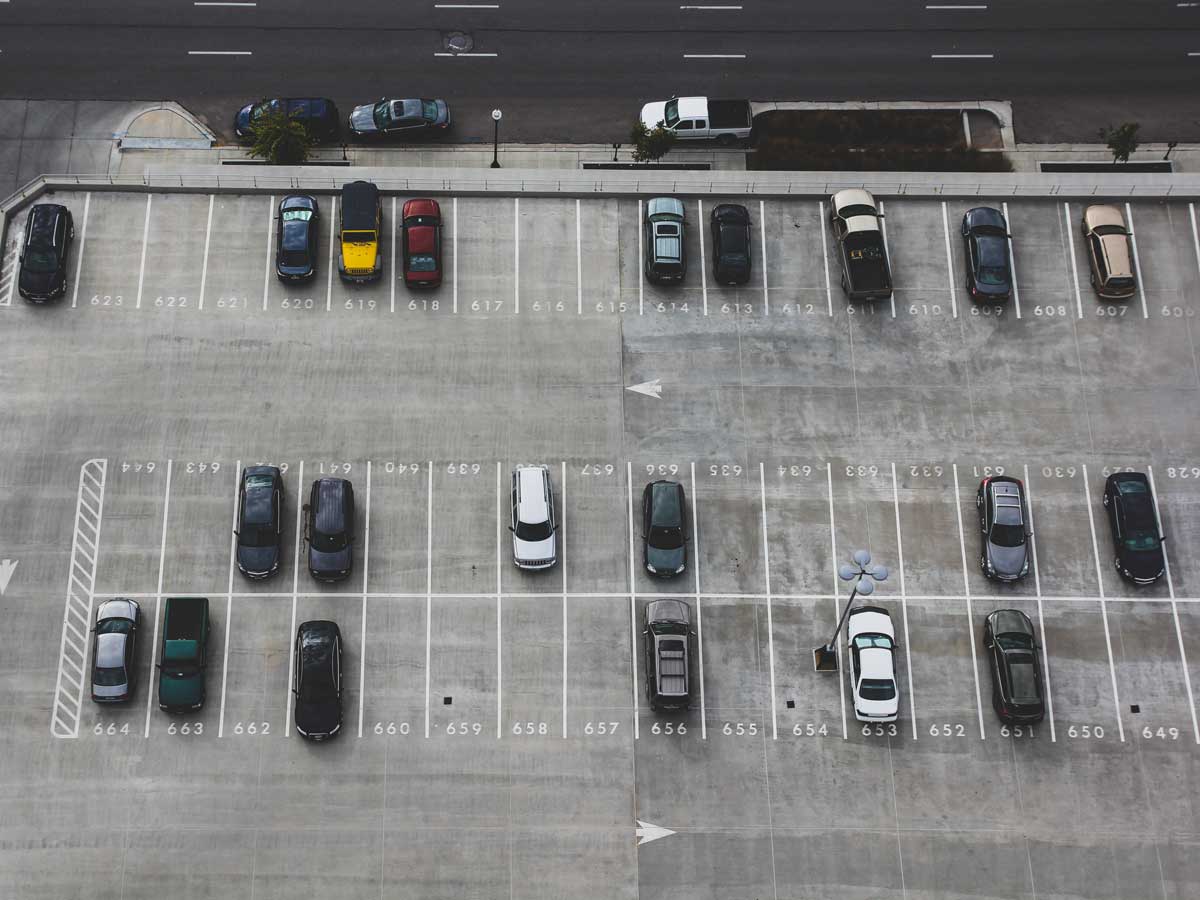 Welche Art von Begrünung wäre hier möglich? Kreuze an.3. Hochhäuser mit Balkonen und Flachdächern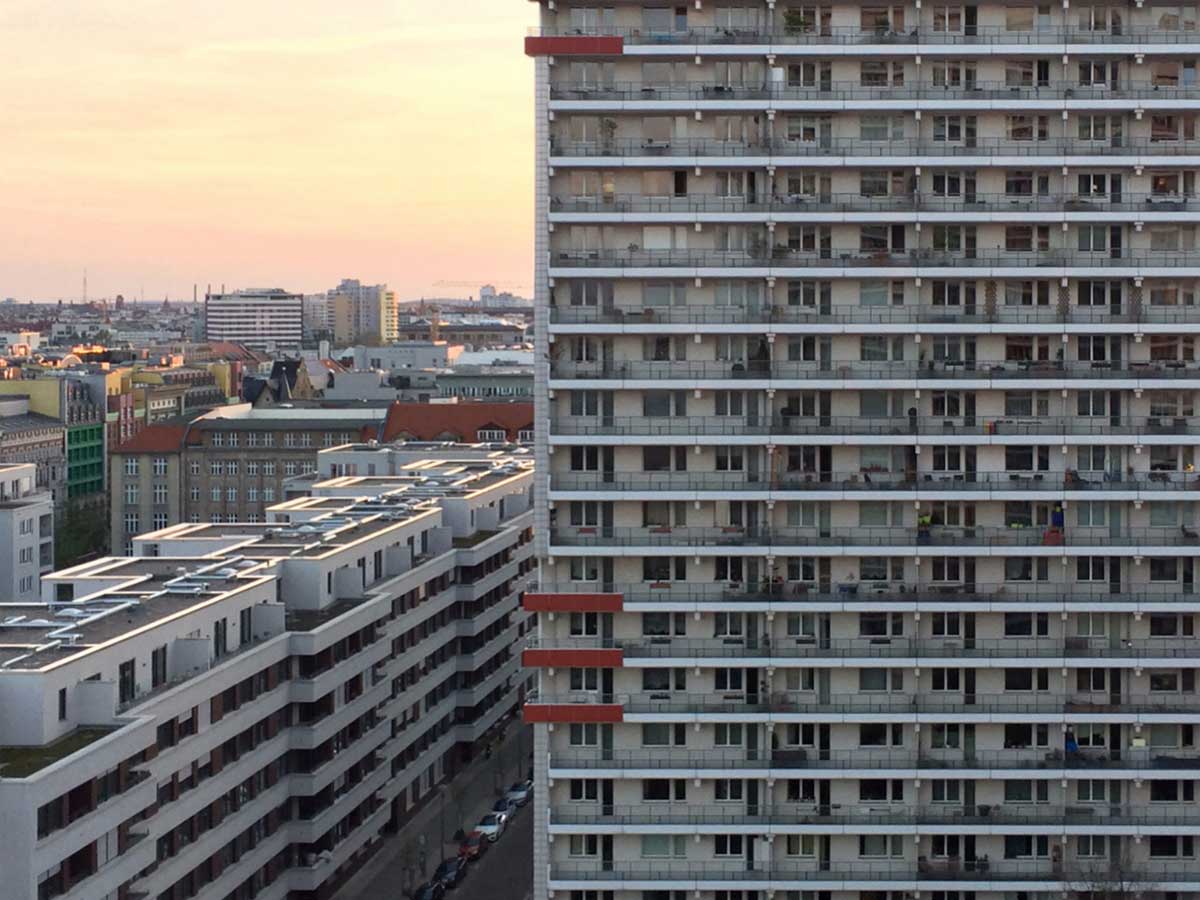 Welche Art von Begrünung wäre hier möglich? Kreuze an.4. Ein ehemaliges Fabrikgelände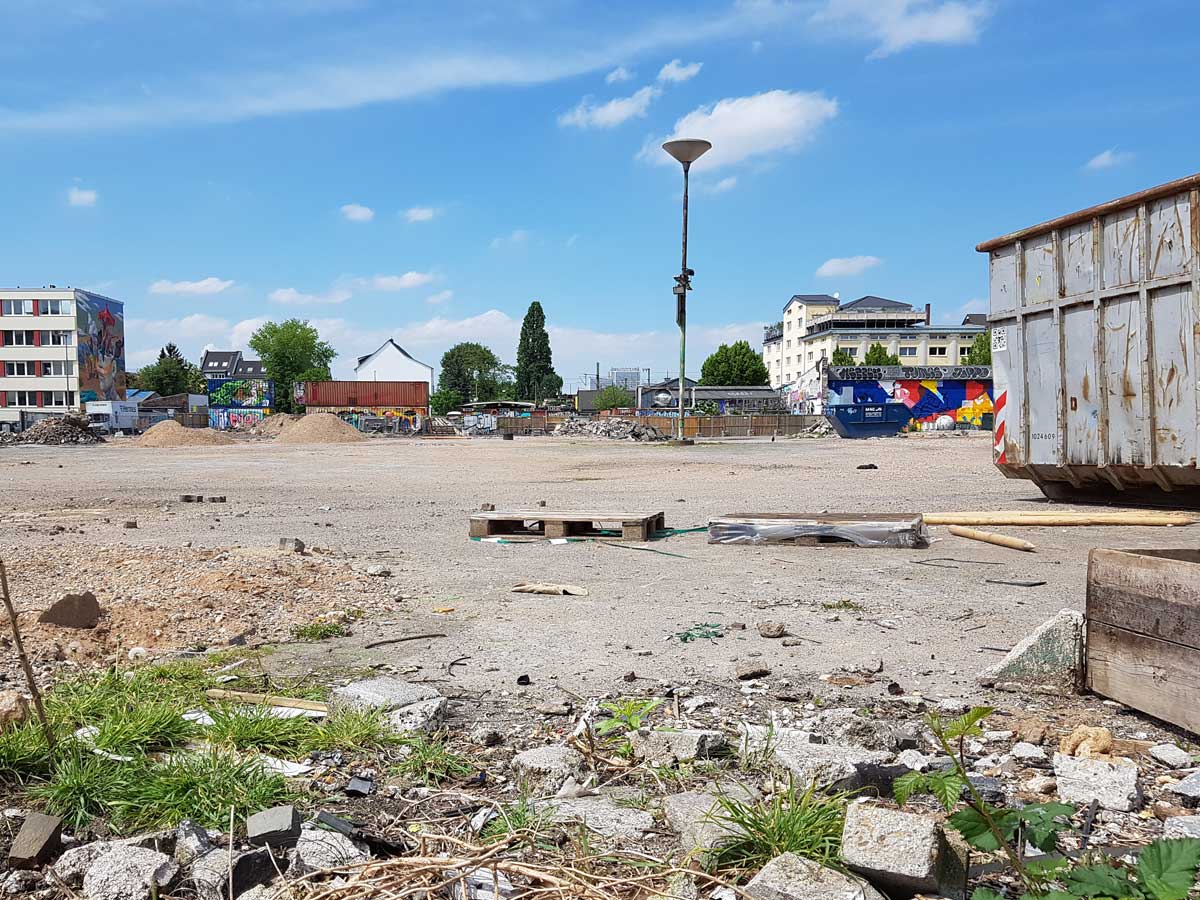 Welche Art von Begrünung wäre hier möglich? Kreuze an.Urheberrecht:
Bildquellen und Lizenzangaben Stadtansichten:Belebter Platz im Stadtzentrum: Paul VanDerWerf / flickr.com / CC BY 2.0Hochhäuser mit Flachdächern: Gunnar Klack / Wikimedia Commons / CC BY-SA 4.0 Großer Parkplatz: John Matychuk / unsplash.com / Unsplash LizenzEhemaliges Fabrikgelände: Sebastian Kauer, Redaktion Umwelt im Unterricht / CC BY 4.0Möglichkeiten für die Begrünung und Formen von StadtnaturGrüne Dächer: Arlington County/flickr.com/CC BY-SA 2.0Gemüsegarten: Irina_kukuts / Pixabay / Pixabay Lizenz Stadtpark: andreas160578 / Pixabay / Pixabay LizenzStadtwald: ARTsbyXD / Pixabay / Pixabay Lizenz„Lebende Wände“: Javier Martin/commons.wikimedia.org/Public DomainStadtbäume: Arno Senoner / unsplash.com / Unsplash LizenzPflanzgefäße: Monika / flickr.com / CC BY-SA 2.0AutostraßeParkplatzfreistehende Wohnhäuser für ein oder zwei Familiengrößere Wohnhäuser mit mehreren WohnungenGeschäftsgebäudeWerkstatt oder FabrikGehwegetwas anderes (trage ein):einzelne BäumeGrasflächeGruppe von Bäumen, Wäldchen Büsche Pflanzen in Töpfen oder KistenGarten oder Parkbegrüntes Dach, begrünte Wandetwas anderes (trage ein):wohneneinkaufenarbeiten Autos abstellenihre freie Zeit verbringen, spielen, Sport machensich fortbewegen (zum Beispiel mit dem Auto, der Bahn, zu Fuß)nichts (ungenutzter Ort) etwas anderes (trage ein):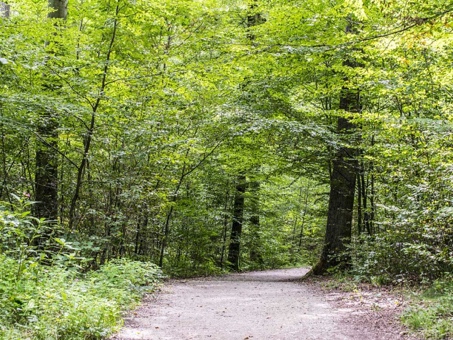 StadtwaldViele Bäume und Büsche wachsen hier dicht zusammen. Für Menschen gibt es kleine Wege. möglich  Dafür ist hier kein guter Platz.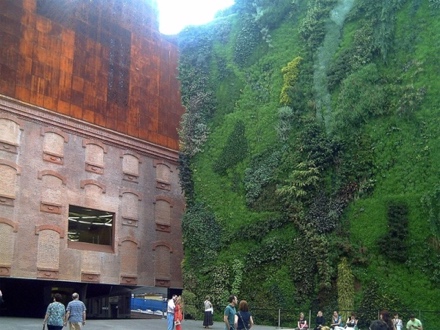 Begrünte WändeKletterpflanzen können sich an Wänden selbst Halt suchen. Es können auch Pflanzkörbe angebracht werden. möglich  Dafür ist hier kein guter Platz.Begrünte WändeKletterpflanzen können sich an Wänden selbst Halt suchen. Es können auch Pflanzkörbe angebracht werden. möglich  Dafür ist hier kein guter Platz.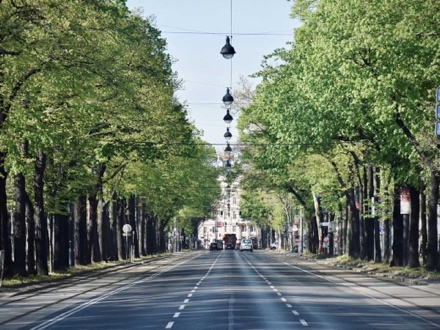 Einzelne BäumeDie Stämme brauchen am Boden nur wenig Platz, die Baumkronen können jedoch sehr groß werden. möglich  Dafür ist hier kein guter Platz.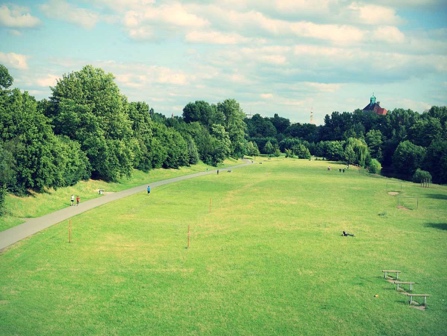 StadtparkHier gibt es große Wiesen und viele Bäume. Ein Park bietet Platz für Menschen, Pflanzen und Tiere. möglich  Dafür ist hier kein guter Platz.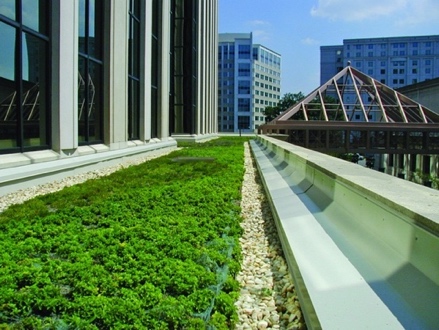 Grüne DächerPflanzen können nicht nur auf dem Boden wachsen. Viele Gebäude haben flache Dächer, die begrünt werden können.  möglich  Dafür ist hier kein guter Platz.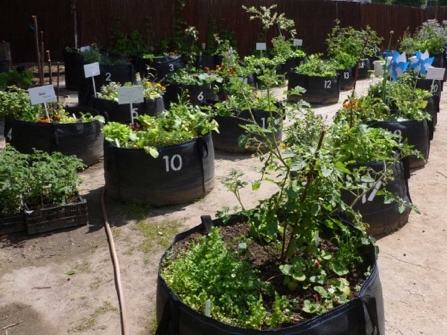 PflanzgefäßePflanzen können in beweglichen Gefäßen wachsen. Zum Beispiel in großen Kisten, in denen sogar Büsche und kleine Bäume Platz finden. Mithilfe von Kisten können Gärten auch auf Flächen angelegt werden, die später neu bebaut werden sollen. möglich  Dafür ist hier kein guter Platz.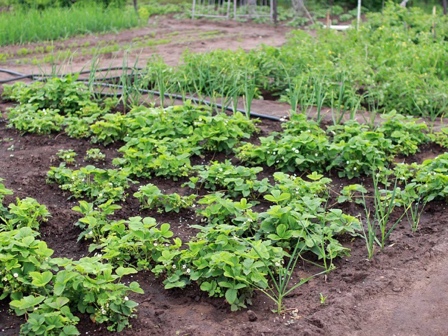 GemüsegartenIm Garten kann zum Beispiel Gemüse angebaut werden. Dafür ist fruchtbarer Boden nötig. möglich  Dafür ist hier kein guter Platz.